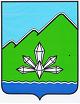 ФИНАНСОВОЕ УПРАВЛЕНИЕАДМИНИСТРАЦИИ ДАЛЬНЕГОРСКОГО ГОРОДСКОГО ОКРУГАПРИМОРСКОГО КРАЯПРИКАЗО внесении изменений в приказ Финансового управления администрации Дальнегорского городского округа Приморского края от 31.10.2019 № 37/ос «Об утверждении Порядка формирования и ведения перечней и кодов целевых статей расходов бюджета Дальнегорского городского округа, применяемых при составлении и исполнении бюджета Дальнегорского городского округа по расходам»В соответствии со статьей 21 Бюджетного кодекса Российской Федерации, руководствуясь Порядком формирования и применения кодов бюджетной классификации Российской Федерации, их структуре и принципах назначения, утверждённым приказом Минфина России от 24.05.2022 № 82н,ПРИКАЗЫВАЮ:Внести в Порядок формирования и ведения перечней и кодов целевых статей расходов бюджета Дальнегорского городского округа, применяемых при составлении и исполнении бюджета Дальнегорского городского округа по расходам, утвержденный приказом Финансового управления администрации Дальнегорского городского округа Приморского края от 31.10.2019 № 37/ос «Об утверждении Порядка формирования и ведения перечней и кодов целевых статей расходов бюджета Дальнегорского городского округа, применяемых при составлении и исполнении бюджета Дальнегорского городского округа по расходам» (с изменениями и дополнениями, внесенными приказами Финансового управления администрации Дальнегорского городского округа Приморского края от 24.12.2019 № 46/ос, от 18.02.2020 № 24/ос, от 08.06.2020 № 37/ос, от 29.06.2020 № 39/ос, от 01.10.2020 № 51/ос, от 01.12.2020 № 66/ос, от 01.02.2021 № 6/ос, от 16.04.2021 № 16/ос, от 18.06.2021 № 28/ос, от 11.08.2021 № 48/ос, от 29.10.2021 № 59/ос, от 13.01.2022 № 1/ос, от 01.04.2022 № 10/ос, от 07.07.2022 № 39/ос, от 26.08.2022 № 55/ос, от 01.11.2022 № 73/ос, от 01.11.2022 № 74/ос, от 09.12.2022 № 77/ос, от 27.01.2023 № 8/ос, от 30.03.3023 № 14/ос, от 29.05.3023 № 34/ос, от 19.07.3023 № 39/ос) (далее – Порядок), следующие изменения:В приложении 2 к Порядку: Дополнить следующим кодом направлений расходов:В приложении 3 к Порядку: Дополнить следующим кодом целевых статьей расходов:Бюджетному отделу довести настоящий приказ до сведения главных распорядителей (распорядителей) средств бюджета Дальнегорского городского округа.Разместить настоящий приказ на официальном сайте Дальнегорского городского округа в сети Интернет.Контроль за исполнением настоящего приказа оставляю за собой.Заместитель начальника Финансового управления		           __________________	И.Ю. ЮрченкоВизы согласования:Начальник отдела финансового контроля и правового обеспечения     __________________         И.В. Колесова14.09.2023г.г. Дальнегорск№42/ос24500Организация похорон погибшего (умершего) в ходе специальной военной операции на территории Донецкой Народной Республики, Луганской Народной Республики, Запорожской области, Херсонской области и Украины24600Осуществление превентивных мер по отлову, стерилизации, вакцинации и выпуску собак без владельцев94030Поддержка проектов, инициируемых жителями муниципальных образований, по решению вопросов местного значения1490094030Поддержка проектов, инициируемых жителями муниципальных образований, по решению вопросов местного значенияПо данной целевой статье отражаются расходы на поддержку проектов, инициируемых жителями муниципальных образований, по решению вопросов местного значения в рамках выполнения мероприятий муниципальной программы «Формирование современной городской среды Дальнегорского городского округа» на 2018-2024 годы9900024500Организация похорон погибшего (умершего) в ходе специальной военной операции на территории Донецкой Народной Республики, Луганской Народной Республики, Запорожской области, Херсонской области и УкраиныПо данной целевой статье отражаются расходы на организацию похорон погибшего (умершего) в ходе специальной военной операции на территории Донецкой Народной Республики, Луганской Народной Республики, Запорожской области, Херсонской области и Украины9900024600Осуществление превентивных мер по отлову, стерилизации, вакцинации и выпуску собак без владельцевПо данной целевой статье отражаются расходы на осуществление превентивных мер по отлову, стерилизации, вакцинации и выпуску собак без владельцев